Комплект документов по охране труда компетенции «Эксплуатация сельскохозяйственных машин»ОглавлениеПрограмма инструктажа по охране труда и технике безопасности	2Инструкция по охране труда для участников 	31.Общие требования охраны труда	32.Требования охраны труда перед началом работы	53.Требования охраны труда во время работы	64. Требования охраны труда в аварийных ситуациях	75.Требование охраны труда по окончании работ	8Инструкция по охране труда для экспертов	91.Общие требования охраны труда	92.Требования охраны труда перед началом работы	103.Требования охраны труда во время работы	114. Требования охраны труда в аварийных ситуациях	125.Требование охраны труда по окончании работ	13Программа инструктажа по охране труда и технике безопасности1. Общие сведения о месте проведения конкурса, расположение компетенции, время трансфера до места проживания, расположение транспорта для площадки, особенности питания участников и экспертов, месторасположение санитарно-бытовых помещений, питьевой воды, медицинского пункта, аптечки первой помощи, средств первичного пожаротушения.2. Время начала и окончания проведения конкурсных заданий, нахождение посторонних лиц на площадке.3. Контроль требований охраны труда участниками и экспертами. Штрафные баллы за нарушения требований охраны труда.4. Вредные и опасные факторы во время выполнения конкурсных заданий и нахождения на территории проведения конкурса.5. Общие обязанности участника и экспертов по охране труда, общие правила поведения во время выполнения конкурсных заданий и на территории.6. Основные требования санитарии и личной гигиены.7. Средства индивидуальной и коллективной защиты, необходимость их использования.8. Порядок действий при плохом самочувствии или получении травмы. Правила оказания первой помощи.9. Действия при возникновении чрезвычайной ситуации, ознакомление со схемой эвакуации и пожарными выходами.Программа инструктажа по охране труда для участников 1.Общие требования охраны трудаДля участников до 14 лет1.1. К выполнению конкурсного задания, под непосредственным руководством Экспертов или совместно с Экспертом, Компетенции «Эксплуатация сельскохозяйственных машин» по стандартам «WorldSkills» допускаются участники в возрасте до 14 лет:- прошедшие инструктаж по охране труда по «Программе инструктажа по охране труда и технике безопасности»;- ознакомленные с инструкцией по охране труда;- имеющие необходимые навыки по эксплуатации инструмента, приспособлений совместной работы на оборудовании;- не имеющие противопоказаний к выполнению конкурсных заданий по состоянию здоровья.Для участников от 14 до 16 летК участию в конкурсе, под непосредственным руководством Экспертов Компетенции «Эксплуатация сельскохозяйственных машин» по стандартам «WorldSkills» допускаются участники в возрасте от 14 до 16 лет:- прошедшие инструктаж по охране труда по «Программе инструктажа по охране труда и технике безопасности»;- ознакомленные с инструкцией по охране труда;- имеющие необходимые навыки по эксплуатации инструмента, приспособлений совместной работы на оборудовании;- не имеющие противопоказаний к выполнению конкурсных заданий по состоянию здоровья.Для участников от 16 до 18 летК участию в конкурсе, под непосредственным руководством Экспертов Компетенции «Эксплуатация сельскохозяйственных машин» по стандартам «WorldSkills» допускаются участники в возрасте от 14 до 16 лет:- прошедшие инструктаж по охране труда по «Программе инструктажа по охране труда и технике безопасности»;- ознакомленные с инструкцией по охране труда;- имеющие необходимые навыки по эксплуатации инструмента, приспособлений совместной работы на оборудовании;- не имеющие противопоказаний к выполнению конкурсных заданий по состоянию здоровья.Для участников старше 18 лет. К самостоятельному выполнению конкурсных заданий в Компетенции «Эксплуатация сельскохозяйственных машин» по стандартам «WorldSkills» допускаются участники не моложе 18 лет;- прошедшие инструктаж по охране труда по «Программе инструктажа по охране труда и технике безопасности»;- ознакомленные с инструкцией по охране труда;- имеющие необходимые навыки по эксплуатации инструмента, приспособлений совместной работы на оборудовании;- не имеющие противопоказаний к выполнению конкурсных заданий по состоянию здоровья.1.2. В процессе выполнения конкурсных заданий и нахождения на территории и в помещениях места проведения конкурса, участник обязан четко соблюдать:- инструкции по охране труда и технике безопасности; - не заходить за ограждения и в технические помещения;- соблюдать личную гигиену;- принимать пищу в строго отведенных местах;- самостоятельно использовать инструмент и оборудование разрешенное к выполнению конкурсного задания;1.3. Участник возрастной группы 10-16 для выполнения конкурсного задания использует инструмент:Участник возрастной группы 16-18 для выполнения конкурсного задания использует инструмент:Участник возрастной группы 18+ для выполнения конкурсного задания использует оборудование:1.4. При выполнении конкурсного задания на участника могут воздействовать следующие вредные и (или) опасные факторы:Физические:-режущие и колющие предметы;- ультрафиолетовое излучение - термические ожоги;- повышенный шум;- опасность травмирования головы при работе с прицепными и навесными орудиями;- пыль.Химические:-выхлопные газы;Психологические:-чрезмерное напряжение внимания;-усиленная нагрузка на зрение;-повышенная ответственность;-постоянное использование СИЗ.1.5. Применяемые во время выполнения конкурсного задания средства индивидуальной защиты:- обувь с жестким мыском;- костюм слесаря;- перчатки с латексным покрытием;- рабочие перчатки;-беруши или наушники;-защитные очки.1.6. Знаки безопасности, используемые на рабочем месте, для обозначения присутствующих опасностей:- F 04 Огнетушитель        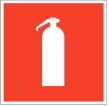 -  E 22 Указатель выхода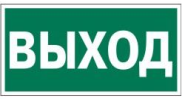 - E 23 Указатель запасного выхода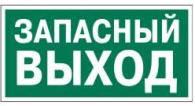 - EC 01 Аптечка первой медицинской помощи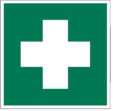 - P 01 Запрещается курить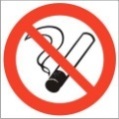 1.7. При несчастном случае пострадавший или очевидец несчастного случая обязан немедленно сообщить о случившемся Экспертам. В помещении комнаты экспертов находится аптечка первой помощи, укомплектованная изделиями медицинского назначения, ее необходимо использовать для оказания первой помощи, самопомощи в случаях получения травмы.В случае возникновения несчастного случая или болезни участника, об этом немедленно уведомляются Главный эксперт, Лидер команды и Эксперт-компатриот. Главный эксперт принимает решение о назначении дополнительного времени для участия. В случае отстранения участника от дальнейшего участия в Чемпионате ввиду болезни или несчастного случая, он получит баллы за любую завершенную работу. Вышеуказанные случаи подлежат обязательной регистрации в Форме регистрации несчастных случаев и в Форме регистрации перерывов в работе.1.8. Участники, допустившие невыполнение или нарушение инструкции по охране труда, привлекаются к ответственности в соответствии с Регламентом WorldSkillsRussia.Несоблюдение участником норм и правил ОТ и ТБ ведет к потере баллов. Постоянное нарушение норм безопасности может привести к временному или перманентному отстранению аналогично апелляции.2.Требования охраны труда перед началом выполнения конкурсного заданияПеред началом выполнения конкурсного задания участники должны выполнить следующее:2.1. В день С-1, все участники должны ознакомиться с инструкцией по технике безопасности, с планами эвакуации при возникновении пожара, местами расположения санитарно-бытовых помещений, медицинскими кабинетами, питьевой воды, подготовить рабочее место в соответствии с Техническим описанием компетенции.Проверить специальную одежду, обувь и др. средства индивидуальной защиты. Одеть необходимые средства защиты для выполнения подготовки рабочих мест, инструмента и оборудования.По окончании ознакомительного периода, участники подтверждают свое ознакомление со всеми процессами, подписав лист прохождения инструктажа по работе на оборудовании по форме, определенной Оргкомитетом. 2.2. Подготовить рабочее место:- разместить инструмент и расходные материалы в инструментальный шкаф;- произвести подключение и настройку оборудования;2.3. Подготовить инструмент и оборудование разрешенное к самостоятельной работе:Инструмент и оборудование, не разрешенное к самостоятельному использованию, к выполнению конкурсных заданий подготавливает уполномоченный Эксперт, участники могут принимать посильное участие в подготовке под непосредственным руководством и в присутствии Эксперта.2.4. В день проведения конкурса, изучить содержание и порядок проведения модулей конкурсного задания, а также безопасные приемы их выполнения. Проверить пригодность инструмента и оборудования визуальным осмотром.Привести в порядок рабочую специальную одежду и обувь: застегнуть обшлага рукавов, заправить одежду и застегнуть ее на все пуговицы, надеть головной убор, подготовить рукавицы (перчатки), защитные очки, респиратор, беруши.- при диагностировании должны быть надеты: очки, обувь с жестким мыском, перчатки (разрешено снимать при работе с клавиатурой);- при комплектовании агрегатов и ремонте должны быть надеты: очки, перчатки(при работе с ГСМ – перчатки с латексным покрытием), обувь с жестким мыском, перчатки, беруши, головной убор, включена вытяжка выхлопных газов.2.5. Ежедневно, перед началом выполнения конкурсного задания, в процессе подготовки рабочего места:- осмотреть и привести в порядок рабочее место, средства индивидуальной защиты;- убедиться в достаточности освещенности;- проверить (визуально) правильность подключения инструмента и оборудования в электросеть.2.6. Подготовить необходимые для работы материалы, приспособления, и разложить их на свои места, убрать с рабочего стола все лишнее.2.7. Участнику запрещается приступать к выполнению конкурсного задания при обнаружении неисправности инструмента или оборудования. О замеченных недостатках и неисправностях немедленно сообщить Эксперту и до устранения неполадок к конкурсному заданию не приступать.3.Требования охраны труда во время выполнения конкурсного задания3.1. При выполнении конкурсных заданий участнику необходимо соблюдать требования безопасности при использовании инструмента и оборудования:3.2. При выполнении конкурсных заданий и уборке рабочих мест:- необходимо быть внимательным, не отвлекаться посторонними разговорами и делами, не отвлекать других участников;- соблюдать настоящую инструкцию;- соблюдать правила эксплуатации оборудования, механизмов и инструментов, не подвергать их механическим ударам, не допускать падений;- поддерживать порядок и чистоту на рабочем месте;- рабочий инструмент располагать таким образом, чтобы исключалась возможность его скатывания и падения;- выполнять конкурсные задания только исправным инструментом;3.3. При неисправности инструмента и оборудования – прекратить выполнение конкурсного задания и сообщить об этом Эксперту, а в его отсутствие заместителю главного Эксперта.4. Требования охраны труда в аварийных ситуациях4.1. При обнаружении неисправности в работе электрических устройств, находящихся под напряжением (повышенном их нагреве, появления искрения, запаха гари, задымления и т.д.), участнику следует немедленно сообщить о случившемся Экспертам. Выполнение конкурсного задания продолжить только после устранения возникшей неисправности.4.2. В случае возникновения у участника плохого самочувствия или получения травмы сообщить об этом эксперту.4.3. При поражении участника электрическим током немедленно отключить электросеть, оказать первую помощь (самопомощь) пострадавшему, сообщить Эксперту, при необходимости обратиться к врачу.4.4. При несчастном случае или внезапном заболевании необходимо в первую очередь отключить питание электрооборудования, сообщить о случившемся Экспертам, которые должны принять мероприятия по оказанию первой помощи пострадавшим, вызвать скорую медицинскую помощь, при необходимости отправить пострадавшего в ближайшее лечебное учреждение.4.5. При возникновении пожара необходимо немедленно оповестить Главного эксперта и экспертов. При последующем развитии событий следует руководствоваться указаниями Главного эксперта или эксперта, заменяющего его. Приложить усилия для исключения состояния страха и паники.При обнаружении очага возгорания на конкурсной площадке необходимо любым возможным способом постараться загасить пламя в "зародыше" с обязательным соблюдением мер личной безопасности.При возгорании одежды попытаться сбросить ее. Если это сделать не удается, упасть на пол и, перекатываясь, сбить пламя; необходимо накрыть горящую одежду куском плотной ткани, облиться водой, запрещается бежать – бег только усилит интенсивность горения.В загоревшемся помещении не следует дожидаться, пока приблизится пламя. Основная опасность пожара для человека – дым. При наступлении признаков удушья лечь на пол и как можно быстрее ползти в сторону эвакуационного выхода.4.6. При обнаружении взрывоопасного или подозрительного предмета не подходите близко к нему, предупредите о возможной опасности находящихся поблизости экспертов или обслуживающий персонал.При происшествии взрыва необходимо спокойно уточнить обстановку и действовать по указанию экспертов, при необходимости эвакуации возьмите с собой документы и предметы первой необходимости, при передвижении соблюдайте осторожность, не трогайте поврежденные конструкции, оголившиеся электрические провода. В разрушенном или поврежденном помещении не следует пользоваться открытым огнем (спичками, зажигалками и т.п.).5.Требование охраны труда по окончании работПосле окончания работ каждый участник обязан:5.1. Привести в порядок рабочее место. 5.2. Убрать средства индивидуальной защиты в отведенное для хранений место.5.3. Отключить инструмент и оборудование от сети.5.4. Инструмент убрать в специально предназначенное для хранений место.5.5. Сообщить эксперту о выявленных во время выполнения конкурсных заданий неполадках и неисправностях оборудования и инструмента, и других факторах, влияющих на безопасность выполнения конкурсного задания.Инструкция по охране труда для экспертов1.Общие требования охраны труда1.1. К работе в качестве эксперта Компетенции «Эксплуатация сельскохозяйственных машин» допускаются Эксперты, прошедшие специальное обучение и не имеющие противопоказаний по состоянию здоровья.1.2. Эксперт с особыми полномочиями, на которого возложена обязанность за проведение инструктажа по охране труда, должен иметь действующие удостоверение «О проверке знаний требований охраны труда».1.3. В процессе контроля выполнения конкурсных заданий и нахождения на конкурсной площадке Эксперт обязан четко соблюдать:- инструкции по охране труда и технике безопасности; - правила пожарной безопасности, знать места расположения первичных средств пожаротушения и планов эвакуации.- расписание и график проведения конкурсного задания, установленные режимы труда и отдыха.1.4. При работе на персональном компьютере и копировально-множительной технике на Эксперта могут воздействовать следующие вредные и (или) опасные производственные факторы:— электрический ток;— статическое электричество, образующееся в результате трения движущейся бумаги с рабочими механизмами, а также при некачественном заземлении аппаратов;— шум, обусловленный конструкцией оргтехники;— химические вещества, выделяющиеся при работе оргтехники;— зрительное перенапряжение при работе с ПК.При наблюдении за выполнением конкурсного задания участниками на Эксперта могут воздействовать следующие вредные и (или) опасные производственные факторы:Физические:-режущие и колющие предметы;- ультрафиолетовое и инфракрасное излучение;- пыль;- термические ожоги.Химические:- выхлопные газы.Психологические:-чрезмерное напряжение внимания, усиленная нагрузка на зрение- ответственность при выполнении своих функций.1.5. Применяемые во время выполнения конкурсного задания средства индивидуальной защиты:- халат;- защитные очки;- перчатки;- специальная обувь;- беруши.1.6. Знаки безопасности, используемые на рабочих местах участников, для обозначения присутствующих опасностей:   - F 04 Огнетушитель        -  E 22 Указатель выхода- E 23 Указатель запасного выхода- EC 01 Аптечка первой медицинской помощи- P 01 Запрещается курить1.7. При несчастном случае пострадавший или очевидец несчастного случая обязан немедленно сообщить о случившемся Главному Эксперту. В помещении Экспертов Компетенции «Эксплуатация сельскохозяйственных машин» находится аптечка первой помощи, укомплектованная изделиями медицинского назначения, ее необходимо использовать для оказания первой помощи, самопомощи в случаях получения травмы.В случае возникновения несчастного случая или болезни Эксперта, об этом немедленно уведомляется Главный эксперт. 1.8. Эксперты, допустившие невыполнение или нарушение инструкции по охране труда, привлекаются к ответственности в соответствии с Регламентом WorldSkillsRussia, а при необходимости согласно действующему законодательству.2.Требования охраны труда перед началом работыПеред началом работы Эксперты должны выполнить следующее:2.1. В день С-1, Эксперт с особыми полномочиями, ответственный за охрану труда, обязан провести подробный инструктаж по «Программе инструктажа по охране труда и технике безопасности», ознакомить экспертов и участников с инструкцией по технике безопасности, с планами эвакуации при возникновении пожара, с местами расположения санитарно-бытовых помещений, медицинскими кабинетами, питьевой воды, проконтролировать подготовку рабочих мест участников в соответствии с Техническим описанием компетенции.Проверить специальную одежду, обувь и др. средства индивидуальной защиты. Одеть необходимые средства защиты для выполнения подготовки и контроля подготовки участниками рабочих мест, инструмента и оборудования.2.2. Ежедневно, перед началом выполнения конкурсного задания участниками конкурса, Эксперт с особыми полномочиями проводит инструктаж по охране труда, Эксперты контролируют процесс подготовки рабочего места участниками, и принимают участие в подготовке рабочих мест участников в возрасте моложе 18 лет.2.3. Ежедневно, перед началом работ на конкурсной площадке и в помещении экспертов необходимо:- осмотреть рабочие места экспертов и участников;-привести в порядок рабочее место эксперта;-проверить правильность подключения оборудования в электросеть;- одеть необходимые средства индивидуальной защиты;- осмотреть инструмент и оборудование участников в возрасте до 18 лет, участники старше 18 лет осматривают самостоятельно инструмент и оборудование.2.5. Подготовить необходимые для работы материалы, приспособления, и разложить их на свои места, убрать с рабочего стола все лишнее.2.6. Эксперту запрещается приступать к работе при обнаружении неисправности оборудования. О замеченных недостатках и неисправностях немедленно сообщить Техническому Эксперту и до устранения неполадок к работе не приступать.3.Требования охраны труда во время работы3.1. Изображение на экранах видеомониторов должно быть стабильным, ясным и предельно четким, не иметь мерцаний символов и фона, на экранах не должно быть бликов и отражений светильников, окон и окружающих предметов.3.2. Суммарное время непосредственной работы с персональным компьютером и другой оргтехникой в течение конкурсного дня должно быть не более 6 часов.Продолжительность непрерывной работы с персональным компьютером и другой оргтехникой без регламентированного перерыва не должна превышать 2-х часов. Через каждый час работы следует делать регламентированный перерыв продолжительностью 15 мин.3.3. Во избежание поражения током запрещается:- прикасаться к задней панели персонального компьютера и другой оргтехники, монитора при включенном питании;- допускать попадания влаги на поверхность монитора, рабочую поверхность клавиатуры, дисководов, принтеров и других устройств;- производить самостоятельно вскрытие и ремонт оборудования;- переключать разъемы интерфейсных кабелей периферийных устройств при включенном питании;- загромождать верхние панели устройств бумагами и посторонними предметами;- допускать попадание влаги на поверхность системного блока (процессора), монитора, рабочую поверхность клавиатуры, дисководов, принтеров и др. устройств;3.4. При выполнении модулей конкурсного задания участниками, Эксперту необходимо быть внимательным, не отвлекаться посторонними разговорами и делами без необходимости, не отвлекать других Экспертов и участников.3.5. Эксперту во время работы с оргтехникой:- обращать внимание на символы, высвечивающиеся на панели оборудования, не игнорировать их;- не снимать крышки и панели, жестко закрепленные на устройстве. В некоторых компонентах устройств используется высокое напряжение или лазерное излучение, что может привести к поражению электрическим током или вызвать слепоту;- не производить включение/выключение аппаратов мокрыми руками;- не ставить на устройство емкости с водой, не класть металлические предметы;- не эксплуатировать аппарат, если он перегрелся, стал дымиться, появился посторонний запах или звук;- не эксплуатировать аппарат, если его уронили или корпус был поврежден;- вынимать застрявшие листы можно только после отключения устройства из сети;-запрещается перемещать аппараты включенными в сеть;- все работы по замене картриджей, бумаги можно производить только после отключения аппарата от сети;- запрещается опираться на стекло оригиналодержателя, класть на него какие-либо вещи помимо оригинала;- запрещается работать на аппарате с треснувшим стеклом;- обязательно мыть руки теплой водой с мылом после каждой чистки картриджей, узлов и т.д.;- просыпанный тонер, носитель немедленно собрать пылесосом или влажной ветошью.3.6. Включение и выключение персонального компьютера и оргтехники должно проводиться в соответствии с требованиями инструкции по эксплуатации.3.7. Запрещается:- устанавливать неизвестные системы паролирования и самостоятельно проводить переформатирование диска;- иметь при себе любые средства связи;- пользоваться любой документацией кроме предусмотренной конкурсным заданием.3.8. При неисправности оборудования – прекратить работу и сообщить об этом Техническому эксперту, а в его отсутствие заместителю главного Эксперта.3.9. При нахождении на конкурсной площадке Эксперту:- одеть необходимые средства индивидуальной защиты;- передвигаться по конкурсной площадке не спеша, не делая резких движений, смотря под ноги;4. Требования охраны труда в аварийных ситуациях4.1. При обнаружении неисправности в работе электрических устройств, находящихся под напряжением (повышенном их нагреве, появления искрения, запаха гари, задымления и т.д.), Эксперту следует немедленно отключить источник электропитания и принять меры к устранению неисправностей, а так же сообщить о случившемся Техническому Эксперту. Выполнение конкурсного задания продолжать только после устранения возникшей неисправности.4.2. В случае возникновения зрительного дискомфорта и других неблагоприятных субъективных ощущений, следует ограничить время работы с персональным компьютером и другой оргтехникой, провести коррекцию длительности перерывов для отдыха или провести смену деятельности на другую, не связанную с использованием персонального компьютера и другой оргтехники.4.3. При поражении электрическим током немедленно отключить электросеть, оказать первую помощь (самопомощь) пострадавшему, сообщить Главному Эксперту, при необходимости обратиться к врачу.4.4. При возникновении пожара необходимо немедленно оповестить Главного эксперта. При последующем развитии событий следует руководствоваться указаниями Главного эксперта или должностного лица, заменяющего его. Приложить усилия для исключения состояния страха и паники.При обнаружении очага возгорания на конкурсной площадке необходимо любым возможным способом постараться загасить пламя в "зародыше" с обязательным соблюдением мер личной безопасности.При возгорании одежды попытаться сбросить ее. Если это сделать не удается, упасть на пол и, перекатываясь, сбить пламя; необходимо накрыть горящую одежду куском плотной ткани, облиться водой, запрещается бежать – бег только усилит интенсивность горения.В загоревшемся помещении не следует дожидаться, пока приблизится пламя. Основная опасность пожара для человека – дым. При наступлении признаков удушья лечь на пол и как можно быстрее ползти в сторону эвакуационного выхода.4.6. При обнаружении взрывоопасного или подозрительного предмета не подходить близко к нему, предупредить о возможной опасности находящихся поблизости ответственных лиц.При происшествии взрыва необходимо спокойно уточнить обстановку и действовать по указанию должностных лиц, при необходимости эвакуации, эвакуировать участников и других экспертов и конкурсной площадки, взять те с собой документы и предметы первой необходимости, при передвижении соблюдать осторожность, не трогать поврежденные конструкции, оголившиеся электрические провода. В разрушенном или поврежденном помещении не следует пользоваться открытым огнем (спичками, зажигалками и т.п.).5.Требование охраны труда по окончании выполнения конкурсного заданияПосле окончания конкурсного дня Эксперт обязан:5.1. Отключить электрические приборы, оборудование, инструмент и устройства от источника питания.5.2. Привести в порядок рабочее место Эксперта и проверить рабочие места участников. 5.3. Сообщить Техническому эксперту о выявленных во время выполнения конкурсных заданий неполадках и неисправностях оборудования, и других факторах, влияющих на безопасность труда.Наименование инструмента и оборудованияНаименование инструмента и оборудованияиспользует самостоятельноиспользует под наблюдением эксперта или назначенного ответственного лица старше 18 лет:Лампа переноска LED (12 В)КомпрессорНабор с инструментомСтенд для диагностики топливной аппаратурыНабор отвертокДиагностический сканерПассатижи диэлектрическиеДроссель-расходомерМультиметр цифровойДиагностическое оборудование гидросистемыТискиКлюч моментный (комплект)5-25, 19-110. 42-210 Н/мНоутбукНабор силовых монтажекМолоток слесарныйКусачкиАгронавигатор Плюс (тренажер-симулятор)Наименование инструментаи оборудованияНаименование инструментаи оборудованияиспользует самостоятельноиспользует под наблюдением эксперта или назначенного ответственного лица старше 18 лет:Лампа переноска LED (12 В)КомпрессорНабор с инструментомСтенд для диагностики топливной аппаратурыНабор отвертокДроссель-расходомерПассатижи диэлектрическиеДиагностическое оборудование гидросистемыМультиметр цифровойТискиКлюч моментный (комплект)5-25, 19-110. 42-210 Н/мНоутбукНабор силовых монтажекМолоток слесарныйКусачкиАгронавигатор Плюс (тренажер-симулятор)Диагностический сканерНаименование инструмента и оборудованияНаименование инструмента и оборудованияиспользует самостоятельновыполняет конкурсное задание совместно с экспертом Лампа переноска LED (12 В)Набор с инструментомНабор отвертокПассатижи диэлектрическиеМультиметр цифровойСтенд для диагностики топливной аппаратурыТискиКлюч моментный (комплект)5-25, 19-110. 42-210 Н/мНоутбук (laptop)Диагностический сканерНабор силовых монтажекМолоток слесарныйКусачкиКомпрессорСтенд для диагностики топливной аппаратурыДиагностический сканерАгронавигатор Плюс (тренажер-симулятор)Дроссель-расходомерДиагностическое оборудование гидросистемыНаименование инструмента или оборудованияПравила подготовки к выполнению конкурсного задания«Пневмоинструмент»Компрессор проверить исправность инструмента и приспособлений:- наличие защитных кожухов;- исправность запорной арматуры на воздухоподводящем трубопроводе;- исправность шлангов. «Группа слесарного инструмента»Набор с инструментомНабор отвертокПассатижи диэлектрическиеНабор силовых монтажекМолоток слесарныйКусачкиТиски Ключ моментный (комплект)5-25, 19-110. 42-210 Н/мпроверить исправность инструмента и приспособлений:-комплектность наборов;-отсутствие на инструментах выбоин, трещин, изломов;-качество насадки молотка на рукоятку;-исправность моментного ключа.«Группа приборов диагностики»Мультиметр цифровойСтенд для диагностики топливной аппаратурыУчебный стенд по гидравликеНоутбук (laptop)Диагностический сканерАгронавигатор ПлюсЛампа переноска LED (12 В)проверить исправность приборов:-отсутствие визуальных повреждений изоляции проводов;-целостность корпусов приборов;-отсутствие у стенда топливной аппаратуры и гидравлики подтеканий.Проверка работоспособности приборов.Наименование инструмента/ оборудованияТребования безопасностиТрактор- не приступать к выполнению конкурсного задания не убедившись внадежной фиксации стояночным тормозом и противооткатными башмаками,устранить нарушения самостоятельно  или сообщить эксперту о нарушениях;Сельскохозяйственная машина- не приступать к выполнению конкурсного задания не убедившись в надежной фиксации стояночным тормозом и противооткатными башмакамиПневмоинструментКомпрессорОстановить выполнение конкурсного задания при неисправности: инструмента и приспособлений:- наличие защитных кожухов;- исправность запорной арматуры на воздухоподводящем трубопроводе;- исправность шлангов. «Группа слесарного инструмента»Остановить выполнение конкурсного задания при поломке: инструмента и приспособлений:-наличие визуальных повреждений рукояток инструментов;-при использовании инструмента не по назначению;-при повреждении щёчек гаечных ключей;-при выходе из строя приборов точного измерения(ключ моментный);-нарушение герметичности приборов для гидравлических измеренийНабор с инструментомНабор отвертокПассатижи диэлектрическиеНабор силовых монтажекМолоток слесарныйКусачкиТиски Ключ моментный (комплект)5-25, 19-110. 42-210 Н/мОстановить выполнение конкурсного задания при поломке: инструмента и приспособлений:-наличие визуальных повреждений рукояток инструментов;-при использовании инструмента не по назначению;-при повреждении щёчек гаечных ключей;-при выходе из строя приборов точного измерения(ключ моментный);-нарушение герметичности приборов для гидравлических измерений«Группа приборов диагностики»Остановить выполнение конкурсного задания  при неисправности приборов.-наличие визуальных повреждений изоляции проводов;- нарушение целостности корпусов приборов;наличие у стенда топливной аппаратуры подтеканий.Мультиметрцифровой(9 В)Стенд для диагностики топливной аппаратурыУчебный стенд по гидравликеНоутбук (laptop)Диагностический сканерАгронавигатор ПлюсЛампа переноска LED (12 В)Манометр для проверки гидросистемыДроссель-расходомерОстановить выполнение конкурсного задания  при неисправности приборов.-наличие визуальных повреждений изоляции проводов;- нарушение целостности корпусов приборов;наличие у стенда топливной аппаратуры подтеканий.